Сегодня 13.04.20 был игровой день. Мы с ребятами участвовали в престижном онлайн турнире на сайте chess.com Блестящего результата добилась Марычева София, занявшая 6 место, к слову я занял 13 из более чем ста участников. Поздравляем! Не стоит забывать что и другие ребята выступили достойно.Вот примеры некоторых партий: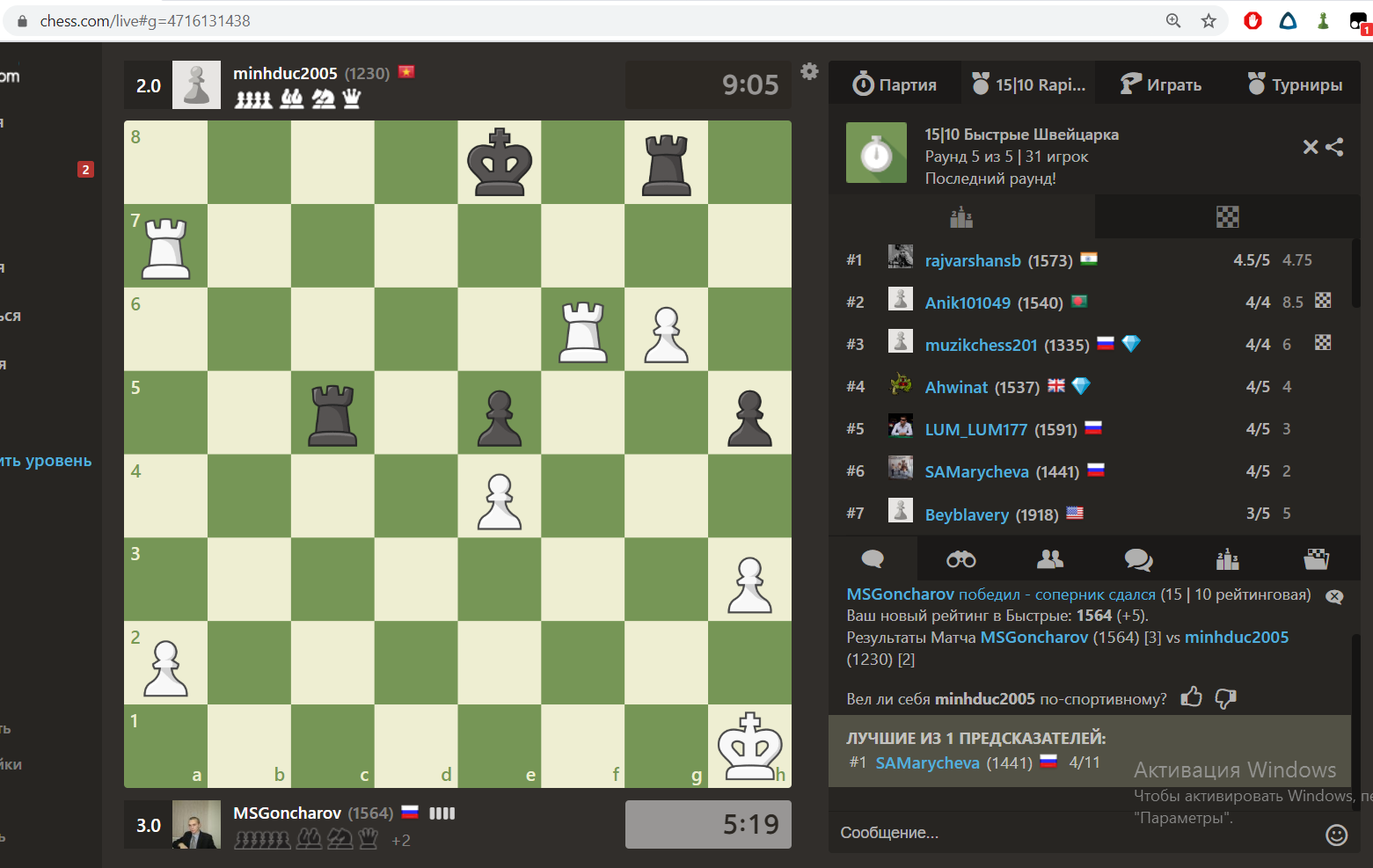 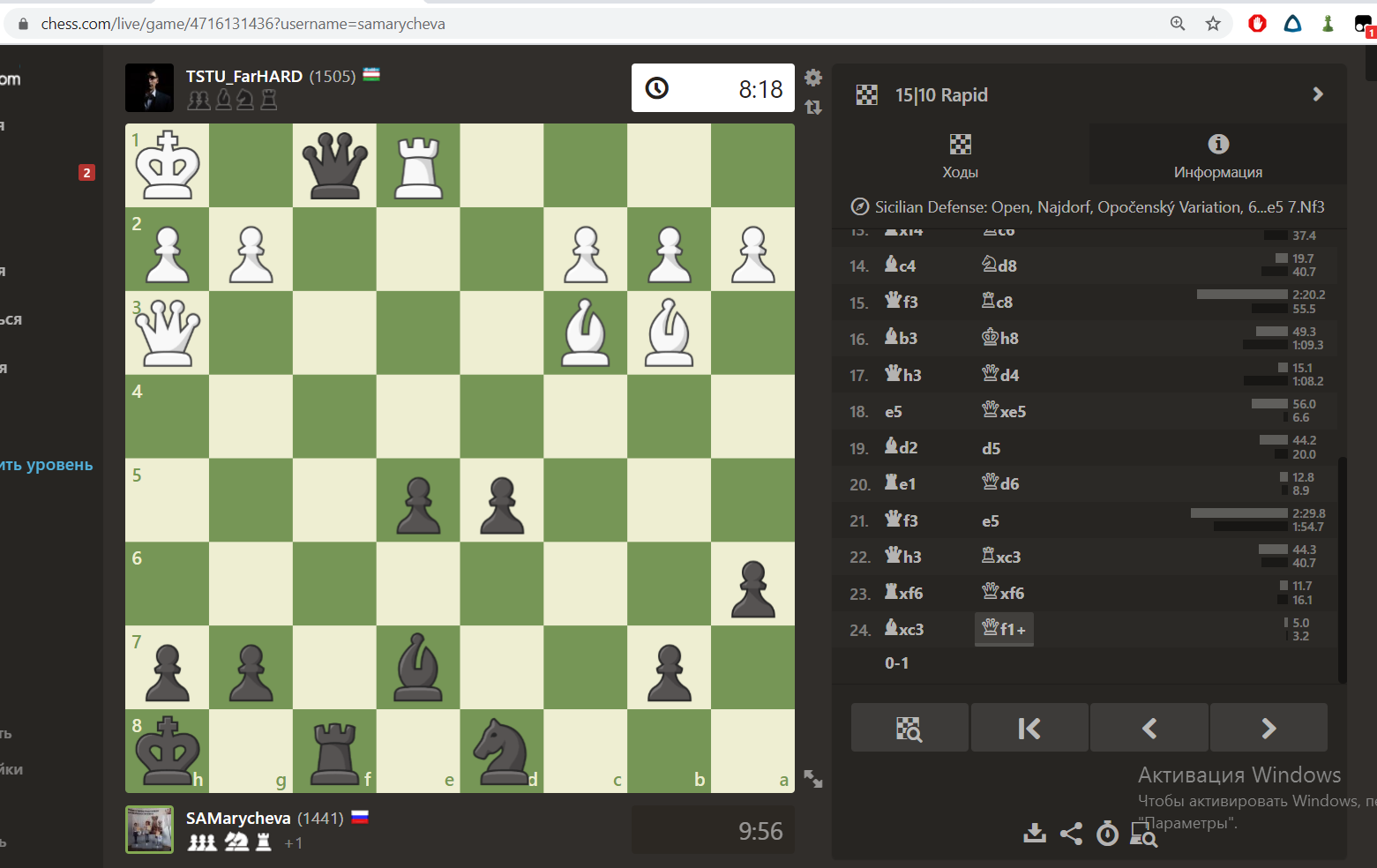 